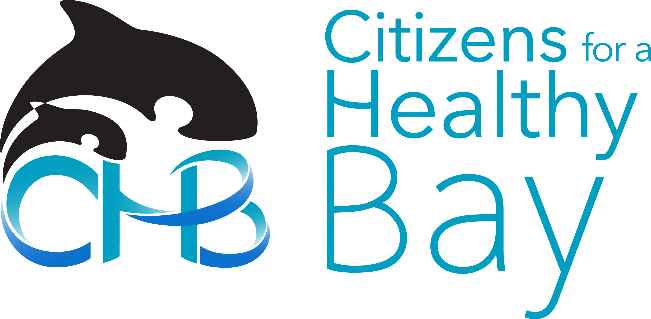 pumpout stations and capacity for both recreational and commercial vessels.Many boaters already store their sewage onboard and use the pumpout facilities that exist around Puget Sound and the Straits of Georgia and Juan de Fuca. All sources of water pollution should be controlled, and this is a common-sense action that reflects the value of Puget Sound. A No Discharge Zone will protect public health of the communities living, working and recreating in and around Puget Sound. Recreational and commercial shellfish harvesting are economically significant activities that require clean water to protect public health. Even partially treated sewage carries bacteria and other microorganisms that can cause human illness. Without a NDZ, boats could discharge sewage close to or within shellfish beds or other critical areas, negatively affecting public health. There are protections in place to manage land-based sewage, and we need this rule to manage sewage discharged directly to the sensitive waters of Puget Sound.While CHB fully supports the designation of a Puget Sound No Discharge Zone, we will outline a few suggestions below concerning the phase-in period, enforcement and identifying key areas for new pumpouts.CHB is concerned about the ability to effectively enforce the NDZ. Notably, the State of New York, which has 18 separately designated NDZ’s with the oldest created in 1976, has no record of enforcement citations. We suggest adding a provision for citizen enforcement to the rule structured like the citizen lawsuit provision for the federal Clean Water Act, making it possible for the public, and organizations like CHB, to ensure boaters pump out their sewage as required by law. CHB does not support the five-year phase-in period for certain vessels, including tug boats, commercial fishing vessels, small commercial passenger vessels, and National Oceanic and Atmospheric Administration (NOAA) research and survey vessels. The 200 commercial vessels affected are the entities that can most easily comply and their implementation should not be delayed for five years, the longest delay time for any NDZ ever established. We recommend shortening or dropping the extended phase-in period from the final rule.Lastly, CHB recommends that Ecology perform a study to determine where new pumpout infrastructure and capacity is needed the most to prioritize grant funding.Please contact me if there are questions regarding my comments. Thank you for the opportunity to provide feedback on 173-228 WAC: Vessel Sewage No Discharge Zones.Sincerely, 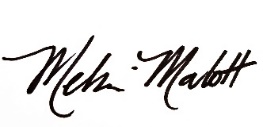 Melissa MalottExecutive Director, Citizens for a Healthy Baymmalott@healthybay.org, (253) 383-2429